НАЛОГООБЛОЖЕНИЯ ПЕРЕЙТИ?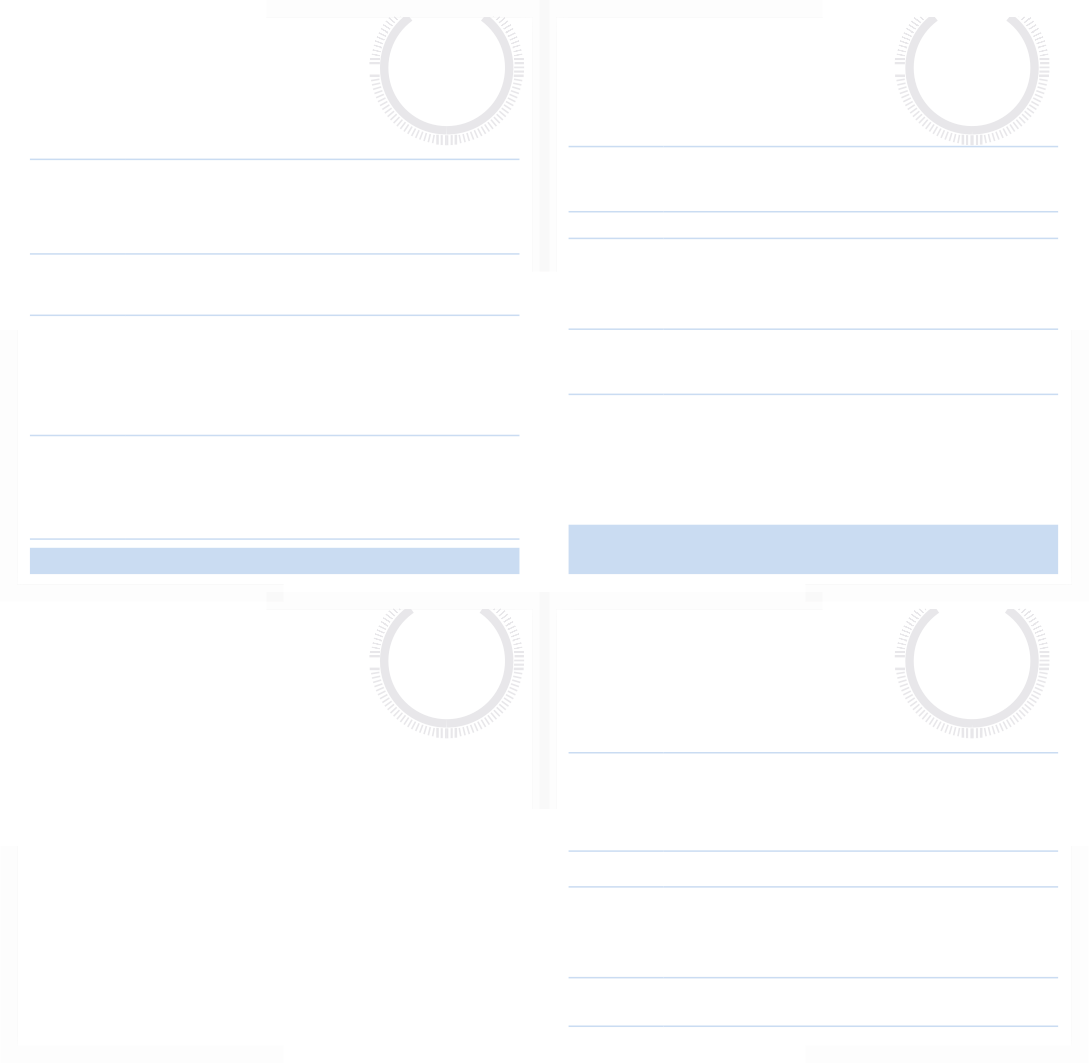 УПРОЩЕННАЯ СИСТЕМА НАЛОГООБЛОЖЕНИЯ (УСН)  	УСНПАТЕНТНАЯ СИСТЕМА НАЛОГООБЛОЖЕНИЯ (ПСН)  	ПСНДЛЯ КОГО:	ЮЛ и ИП. Переход осуществляется добровольно в уведомительном	ДЛЯ КОГО:	ИП. Переход осуществляется добровольно в заявительном порядке*ОСНОВНЫЕ ОГРАНИЧЕНИЯ:НАЛОГОВЫЕСТАВКИ:ЗАМЕНЯЕТ НАЛОГИ:порядке֘  численность работников не более 100 человек;Ѱ доход не превышает 150 млн. руб. в год;Ѱ остаточная стоимость основных средств не более 150 млн. руб;О ограничения по отдельным видам деятельности (например, нельзя применять УСН при производстве подакцизных товаров и добыче полезных ископаемых, а также нотариусам и адвокатам).̖   6% при выборе объекта налогообложения «доходы» (законами субъектов РФ ставка может быть снижена до 1%)̖   15% при выборе объекта налогообложения «доходы-расходы» (законами субъектов РФ ставка может быть снижена до 5%)налог на прибыль - для ЮЛ;НДФЛ с доходов, полученныхот предпринимательской деятельности - для ИП;НДС (кроме НДС при импорте товаров и НДС в качестве налогового агента);налог на имущество (за исключением объектов недвижимости, налоговая база по которым определяется как их кадастроваяОСНОВНЫЕ ОГРАНИЧЕНИЯ:НАЛОГОВАЯСТАВКА:ЗАМЕНЯЕТ НАЛОГИ:ИНЫЕ ОСОБЕННОСТИ:· применяется по отдельным видам деятельности, которые установлены Налоговым кодексом РФ и законами субъектов РФ;Ѱ доход не превышает 60 млн.руб. в год;֘  численность работников не более 15 человек.̖   6%НДФЛ с доходов, полученных от предпринимательской деятельности;НДС (кроме НДС при импорте товаров и НДС в качестве налогового агента);налог на имущество (за исключением объектов недвижимости, налоговая база по которым определяется как их кадастровая стоимость).налоговая декларация не представляется;может одновременно применяться с УСН, ОСН;для осуществления деятельности ИП по заявлению получает патент на период от 1 до 12 месяцев в пределах календарного года.ИНЫЕ ОСОБЕННОСТИ:стоимость).отчетность 1 раз в год, авансовые платежи уплачиваются ежеквартально;необходимо вести книгу учета доходов/расходов;ИП с объектом «доходы», имеют право уменьшать сумму налога на сумму страховых взносов, но не более чем на 50%: ИП, которые работают одни, без наемных работников могут уменьшить налог на сумму страховых взносов без ограничений.*Для применения ПСН с 01.01.2021 года ИП необходимо не позднее чем за 10 дней до началаприменения данного режима налогообложения подать по месту жительства заявление на получение патента по форме 26.5-1Если ИП осуществляет предпринимательскую деятельность в субъекте РФ, в котором он не состоит на учете по месту жительства, то заявление можно подать в налоговый орган по месту осуществления деятельности.В случае, если патент получен позже 01.01.2021 и до 31.12.2020 не представлено заявление о переходе на УСН, то за период с 01.01.2021 до даты начала действия патента применяется общая система налогообложения иДля перехода с 01.01.2021 на УСН необходимо до 31.12.2020 года подать уведомление по форме № 26.2-1	представляется декларация по форме 3-НДФЛ.ОБЩАЯ СИСТЕМА НАЛОГООБЛОЖЕНИЯ (ОСН)  	ОСННАЛОГ НА ПРОФЕССИОНАЛЬНЫХ ДОХОД (НПД, НАЛОГ ДЛЯ «САМОЗАНЯТЫХ»)ДЛЯ КОГО:	ФЛ и ИП. Переход осуществляется добровольно при регистрации в мобильном приложении «Мой налог»ОСНОВНЫЕ ОГРАНИЧЕНИЯ:НАЛОГОВЫЕСТАВКИ:ЗАМЕНЯЕТ НАЛОГИ:ИНЫЕ ОСОБЕННОСТИ:֘  нельзя привлекать работников;Ѱ доход не превышает 2,4 млн руб. в год;не совмещается с иными налоговыми режимами;не применяется при перепродаже товаров, имущественных прав;«самозанятый» осуществляет деятельность в одном или нескольких субъектов РФ, где введен данный специальный налоговый режим;̖   4% при реализации товаров (работ, услуг) физическим лицам;̖   6% при реализации товаров (работ, услуг) ИП и ЮЛНДФЛ в отношении доходов, являющихся объектом обложения налогом на профессиональный доход;НДС (кроме НДС при импорте товаров и НДС в качестве налогового агента);нет обязанности уплачивать страховые взносы как для ФЛ, так и для ИП;налоговая декларация не представляется;учет полученных доходов ведется через мобильное приложение«Мой налог» или web-кабинет «Мой налог» на сайте www.nalog.ru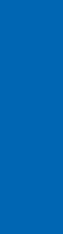 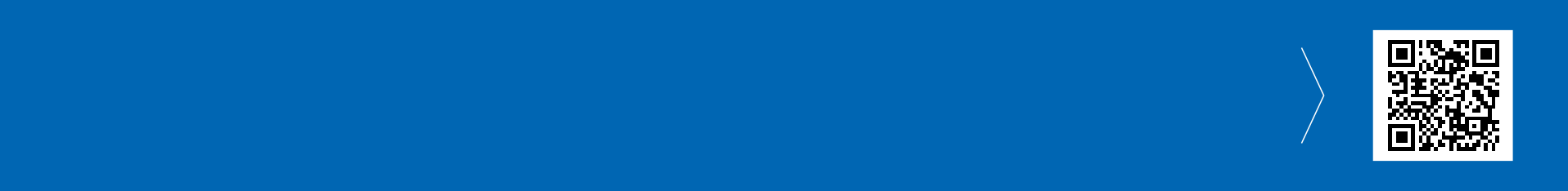 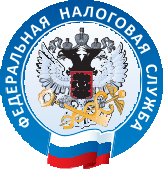 